Application for Baptism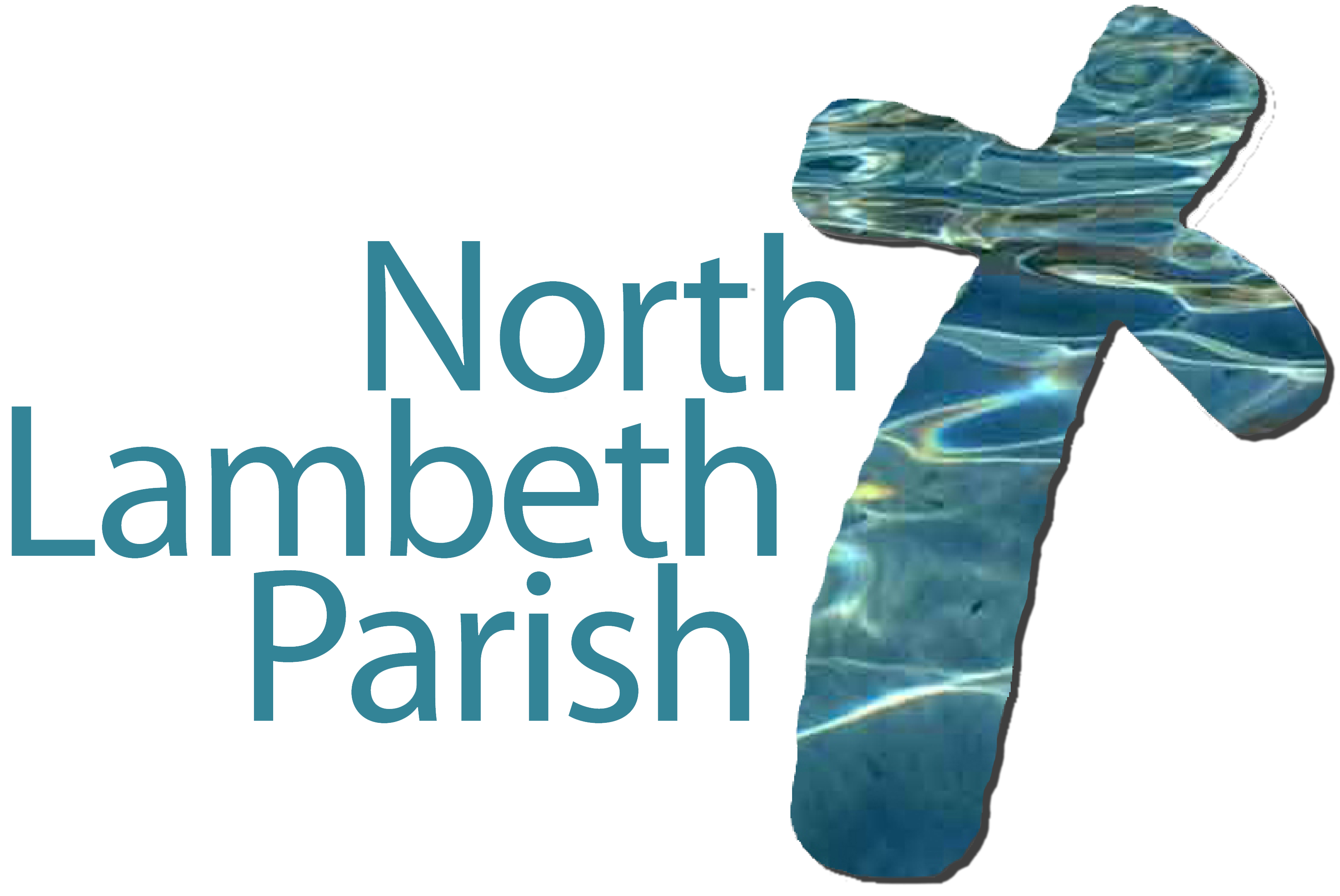 At which church would you like the baptism to take place? St Anselm’s Church, Kennington SE11 5DU St Peter’s Church, Vauxhall SE11 5HYPlease state preferred month for baptism___________________________________Child’s DetailsParents’ DetailsGodparents’ DetailsPlease return this form to: NLP Office, Centenary Hall, Cottington Street, Kennington, SE11 4RZ or jenny.morgans@gmail.com.  A member of the team will contact you to confirm the date of the baptism and arrange to visit you.Date of BirthChristian Name(s)SurnameGenderFull name and addressPhone number and/or email addressOccupationHave you beenHave you beenFull name and addressPhone number and/or email addressOccupationbaptised?confirmed?MotherFatherFull nameAddressHas s/he been….Has s/he been….Full nameAddressbaptised?confirmed?1.2.3.